ГБОУ РО «Ростовская-на-Дону школа-интернат спортивного профиля» проводит прием воспитанников в 5 – 9 классы, проявивших выдающиеся способности в спорте. Проводится конкурсный отбор.ГБОУ  РО «Ростовская-на-Дону школа-интернат спортивного профиля»  – учреждение, особенностями  которого являются:Реализация образовательных программ основного общего образования, интегрированного с дополнительными предпрофессиональными образовательными программами в области физической культуры и спорта.Создание условий для рационального сочетания обучения с тренировочным процессом, профессионального  самоопределения и самореализации в различных видах спорта. Подготовка резерва для сборных команд России и Ростовской области.Формирование знаний, навыков в области физической культуры и спорта,                 в том числе в избранном виде спорта.Выявление и поддержка детей, проявляющих выдающиеся способности                     в спорте.С 2005 года реализовывался проект «Школы здорового образа жизни» - учреждения спортивно-оздоровительной направленности. 96 % воспитанников было охвачено дополнительным образованием спортивной направленности.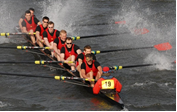 На протяжении ряда лет наблюдается положительная динамика наших достижений.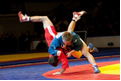 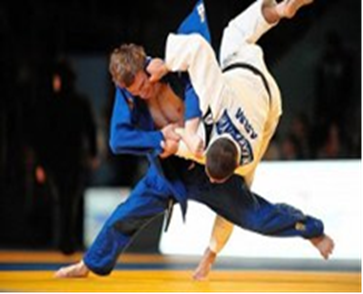 В 2018 году учреждение передано в ведомство министерства по физической культуре и спорту Ростовской области. В Ростовской-на-Дону школе-интернате спортивного профиля культивируются следующие виды спорта: академическая гребля, баскетбол, велоспорт, самбо, дзюдо, легкая атлетика, тяжелая атлетика, греко-римская борьба, футбол, современное пятиборье, гребля на байдарках и каноэ.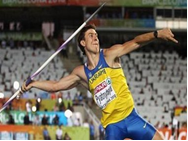 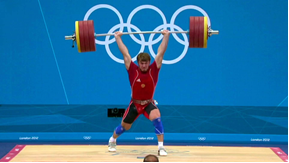 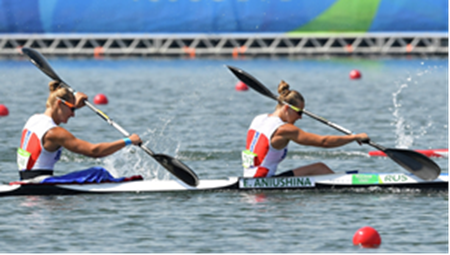 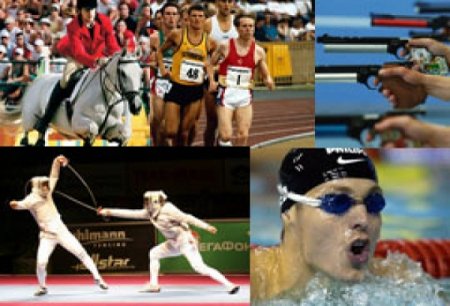 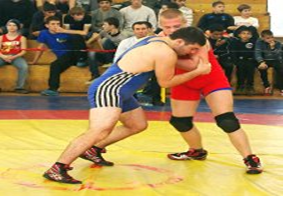 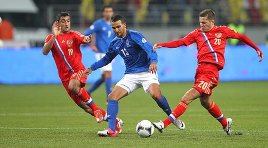 Ростовская-на-Дону школа-интернат спортивного профиля располагает:учебным и спальным корпусами;благоустроенной столовой на 120 посадочных мест, обеспечивающей воспитанников пятиразовым питанием;большим и малым спортивными залами;двумя тренажерными залами;многофункциональным спортивным комплексом.Образовательный процесс осуществляется в 14 благоустроенных учебных кабинетах, оборудованы 3 компьютерных класса, интерактивный кабинет, отвечающие самым современным требованиям.Учреждение укомплектовано квалифицированными кадрами. В целях повышения качества образования и подготовки выпускников к ГИА, воспитанники имеют возможность осваивать образовательные программы по индивидуальным траекториям.Для создания оптимальных условий для личностного развития воспитанников, поддержки на пути самоопределения и самореализации школа сотрудничает на договорной основе с ВУЗами города, спортивными учреждениями и т. д. 